ПРОЕКТKАРАР                                                                                    ПОСТАНОВЛЕНИЕ ___________  2023 й.                              № __                                   ________  2023 г.   Об итогах муниципальной программы «Транспортное развитие сельского поселения
Новокарамалинский сельсовет муниципального района Миякинский район Республики
Башкортостан за 2020-2022 годы» и об утверждении муниципальной целевой программы
«Транспортное развитие сельского поселения Новокарамалинский сельсовет
муниципального района Миякинский район Республики Башкортостан в 2023 году и наплановый период 2024-2025 годов»           В соответствии с Федеральным законом от  6 октября 2003 года № 131-ФЗ «Об общих принципах организации местного самоуправления в Российской Федерации», Федеральным законом от 8 ноября 2007 года № 257-ФЗ «Об автомобильных дорогах и дорожной деятельности в Российской Федерации и о внесении изменений в отдельные законодательные акты в Российской Федерации», статьей 179 Бюджетного кодекса Российской Федерации, п о с т а н о в л я ю :1.	Принять к сведению доклад главы сельского поселения Новокарамалинский сельсовет муниципального района Миякинский район Республики Башкортостан Павлова И.В. «Транспортное развитие сельского поселения Новокарамалинский сельсовет муниципального района Миякинский район Республики Башкортостан за 2022 год» согласно приложению 12.	Утвердить муниципальную целевую программу «Транспортное развитие сельского поселения Новокарамалинский сельсовет муниципального района Миякинский район Республики Башкортостан в 2023 году и на плановый период 2024-2025 годов»» согласно приложению 2.3.	Отменить постановление №18 от 30 марта 2022 г «Об утверждении муниципальной целевой программы «Транспортное развитие сельского поселения Новокарамалинский сельсовет муниципального района Миякинский район Республики Башкортостан в 2022 году и на плановый период 2023-2024 годов»4.	Опубликовать настоящее постановление на официальном сайте сельского поселения Новокарамалинский сельсовет муниципального района Миякинский район Республики Башкортостан в сети Интернет.5.	Настоящее постановление вступает в силу с момента обнародования.6.	Контроль за исполнением настоящего постановления оставляю за собой. Глава сельского поселения             		                    		         И.В. Павлов                                                                                                      Приложение 1                                                                                               к постановлению                                                                                                     от _______г.. №__Итоги программных мероприятий по реализации программы «Транспортное развитие
сельского поселения Новокарамалинский сельсовет муниципального района Миякинский
район Республики Башкортостан в 2020-2022 годах»(тыс.руб)Приложение 2 к постановлению от _________ г. №__Муниципальная целевая программа«Транспортное развитие сельского поселения Новокарамалинский сельсовет муниципального района Миякинский район Республики Башкортостан в 2023 году и наплановый период 2024-2025 годы»Паспорт муниципальной целевой программы«Транспортное развитие сельского поселения Новокарамалинский сельсовет муниципального района Миякинский район Республики Башкортостан в 2023 году и на плановый период 2024-2025 годы»Раздел 1. Общая характеристика текущего состояния транспортной системы сельского поселенияСовременный уровень развития улично-дорожной сети не соответствует потребностям населенных пунктов поселения.Автомобильные дороги подвержены влиянию природной окружающей среды, хозяйственной деятельности человека и постоянному воздействию транспортных средств, в результате чего меняется технико-эксплуатационное состояние дорог.Состояние сети дорог определяется своевременностью, полнотой и качеством выполнения работ по содержанию, ремонту, капитальному ремонту и реконструкции дорог и зависит напрямую от объемов финансирования и стратегии распределения финансовых ресурсов в условиях их ограниченных объемов.Недофинансирование дорожной отрасли в условиях постоянного роста интенсивности движения, изменения состава движения в сторону увеличения грузоподъемности транспортных средств, приводит к несоблюдению межремонтных сроков, накоплению количества не отремонтированных участков, увеличению количества участков с уровнем загрузки выше нормативного и участков с неудовлетворительным транспортно-эксплуатационным состоянием, на которых необходимо проведение реконструкции.Раздел 2. Цели, задачи муниципальной программыОсновной целью является развитие современной и эффективной автомобильно-дорожной инфраструктуры, обеспечивающей ускорение товародвижения и снижение транспортных издержек в экономике.Для достижения основной цели необходимо решить следующие задачи:выполнение комплекса работ по поддержанию, оценке надлежащего технического состояния, а также по организации и обеспечению безопасности дорожного движения на автомобильных дорогах общего пользования местного значения и искусственных сооружений на них (содержание дорог и сооружений на них);выполнение комплекса работ по восстановлению транспортно-эксплуатационных характеристик автомобильных дорог, при выполнении которых не затрагиваются конструктивные и иные характеристики надежности и безопасности (ремонт дорог);выполнение комплекса работ по замене или восстановлению конструктивных элементов автомобильных дорог общего пользования местного значения, дорожных сооружений и их частей, выполнение которых осуществляется в пределах установленных допустимых значений и технических характеристик класса и категории автомобильных дорог и при выполнении которых затрагиваются конструктивные и иные характеристики надежности и безопасности (капитальный ремонт дорог и сооружений на них);подготовка проектной документации на строительство, реконструкцию, капитальный ремонт автомобильных дорог общего пользования местного значения и искусственных сооружений на них;Раздел 3. Наименование программных мероприятийПодпрограмма будет осуществляться путем реализации программных мероприятий, распределенных по следующим направлениям:Текущий ремонт дорог;Очистка дорог от снежных заносов.Раздел 4.Сроки реализации программы 2023-2025годыРаздел 5.Обоснование потребностей в необходимых ресурсах.Общий объем финансирования Программы составляет 521,1 тыс. руб.Источником финансирования является бюджет сельского поселения Новокарамалинский сельсовет муниципального района Миякинский район Республики Башкортостан.Объемы финансирования программы носят прогнозный характер и подлежат корректировке исходя из возможностей бюджета сельского поселения Новокарамалинский сельсовет муниципального района Миякинский район Республики Башкортостан.В рамках муниципальной программы выделяются субсидии из республиканского бюджета за счет субсидий для софинансирования расходных обязательств, возникающих при выполнении полномочий Администрации поселения по вопросам местного значения по следующим направлениям:Раздел 6. Система управления реализацией программы.Управление реализацией Программы осуществляет администрация сельского поселения Новокарамалинский сельсовет муниципального района Миякинский район Республики Башкортостан, которая является главным распорядителем бюджетных средств, выделяемых на реализацию программы.Руководителем Программы является глава сельского поселения Новокарамалинский сельсовет муниципального района Миякинский район Республики Башкортостан.Руководитель программы несет персональную ответственность за ход ее реализации, конечные результаты, целевое и эффективное использование выделенных на реализацию муниципальной программы финансовых средств.Администрация сельского поселения Новокарамалинский сельсовет муниципального района Миякинский район Республики Башкортостан:определяет наиболее эффективные формы по реализации Программы;представляет в установленном порядке бюджетные заявки на финансирование мероприятий на очередной финансовый год;обеспечивает контроль за реализацией Программы, в том числе за целевым и эффективным использованием средств бюджета сельского поселения Новокарамалинский сельсовет муниципального района Миякинский район Республики Башкортостан, контроль за сроками выполнения программы;осуществляет сбор и систематизацию статистической и аналитической информации о ходе выполнения программных мероприятий;проводит ежеквартальный и ежегодный мониторинг результатов реализации программных мероприятий, подготавливает ежегодные и ежеквартальные отчеты о реализации Программы, эффективности использования бюджетных средств.Башҡортостан Республиҡаһы                  Миәҡә районы муниципаль районың Яңы Ҡарамалы ауыл советы                    ауыл биләмәһе                                                                                                                                                                                                                                                                                                                                                                                                                                                                                                                                                                                                                                                                                                                                                                                                                                                                                                                                                                хаҡимиәте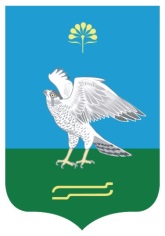 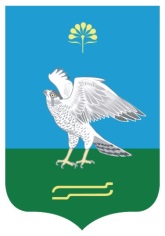 Администрация                                      сельского поселения    Новокарамалинский сельсовет муниципального района                   Миякинский район                            Республики Башкортостан№п/пНаименованиепрограммныхмероприятийНаименованиепрограммныхмероприятийОбъемыфинансирования2020г.Объемыфинансирования2021г.Объемыфинансирования2022г.  1.  1.Содержание дорогбюджет Республики Башкортостан, бюджет муниципального района Миякинский район Республики Башкортостан, бюджет сельского поселения Новокарамалинский сельсовет муниципального района Миякинский район Республики Башкортостан569,3195,8494,22.2.Приобретение дорожных знаковбюджет Республики Башкортостан, бюджет муниципального района Миякинский район Республики Башкортостан, бюджет сельского поселения Новокарамалинский сельсовет муниципального района Миякинский район Республики Башкортостан 76,831,4033Разработка программы «Транспортная инфраструктура сельского поселения»бюджет Республики Башкортостан, бюджет муниципального района Миякинский район Республики Башкортостан, бюджет сельского поселения Новокарамалинский сельсовет муниципального района Миякинский район Республики Башкортостан00044Приобретение пешеходных ограждений перильного типабюджет Республики Башкортостан, бюджет муниципального района Миякинский район Республики Башкортостан, бюджет сельского поселения Новокарамалинский сельсовет муниципального района Миякинский район Республики Башкортостан122,00055Текущий ремонт мостабюджет Республики Башкортостан, бюджет муниципального района Миякинский район Республики Башкортостан, бюджет сельского поселения Новокарамалинский сельсовет муниципального района Миякинский район Республики Башкортостан0,00-66Текущий ремонт дороги    бюджет Республики Башкортостан, бюджет муниципального района Миякинский район Республики Башкортостан, бюджет сельского поселения Новокарамалинский сельсовет муниципального района Миякинский район Республики Башкортостан100,02004,58077Приобретение строительных материалов (краска для разметки дорог)    бюджет Республики Башкортостан, бюджет муниципального района Миякинский район Республики Башкортостан, бюджет сельского поселения Новокарамалинский сельсовет муниципального района Миякинский район Республики Башкортостан67,216,74,988Приобретение прочих (ГСМ)    бюджет Республики Башкортостан, бюджет муниципального района Миякинский район Республики Башкортостан, бюджет сельского поселения Новокарамалинский сельсовет муниципального района Миякинский район Республики Башкортостан19,3353,9-99Иные работы  и услуги (установка перильного ограждения)    бюджет Республики Башкортостан, бюджет муниципального района Миякинский район Республики Башкортостан, бюджет сельского поселения Новокарамалинский сельсовет муниципального района Миякинский район Республики Башкортостан27,850-ВСЕГО982,42292,48501,1Наименование субъекта бюджетного планирования - главного распорядителя средств бюджета сельского поселения Новокарамалинский сельсовет муниципального района Миякинский район Республики БашкортостанАдминистрация сельского поселения Новокарамалинский сельсовет муниципального района Миякинский район Республики БашкортостанНаименование программыТранспортное развитие сельского поселения Новокарамалинский сельсовет муниципального района Миякинский район Республики Башкортостан в 2023 году и на плановый период 2024-2025 годыЦели и задачи программыЦель:создание условий для устойчивого функционирования транспортной системы сельского поселения, повышение уровня безопасности движения.Задачи:обеспечение функционирования и развития сети автомобильных дорог общего пользования сельского поселения Новокарамалинский сельсовет муниципального района Миякинский район Республики Башкортостан (далее - сельское поселение); сокращение количества лиц, погибших в результате дорожно-транспортных происшествий, снижение тяжести травм в дорожно-транспортных происшествиях;улучшение транспортного обслуживания населения; развитие современной системы оказания помощи пострадавшим в дорожно-транспортных происшествиях.Наименование программных мероприятийТекущий ремонт дорог.Очистка дорог от снежных заносов.Сроки реализации программы2023-2025годыОбъемы и источники финансирования программыВсего на реализацию программы необходимо 521,1 тыс. рублей:год – 173,7 тыс. руб.;год – 173,7 тыс. руб.;год -  173,7тыс. руб.Объемы финансирования программы носят прогнозный характер и подлежат корректировке исходя из возможностей бюджета сельского поселения Новокарамалинский сельсовет муниципального района Миякинский район Республики Башкортостан.Целевые индикаторы и показатели муниципальной программы сельского поселениядоля протяженности автомобильных дорог общего пользования местного значения, не отвечающих нормативным требованиям, в общей протяженности автомобильных дорог общего пользования местного значения; количество лиц, погибших в результате дорожнотранспортных происшествий; тяжесть последствий в результате дорожнотранспортных происшествий;Ожидаемые конечные результаты реализации программы и показатели социально-экономической эффективностиразвитая транспортная система, обеспечивающая стабильное развитие сельского поселения; современная система обеспечения безопасности дорожного движения на автомобильных дорогах общего пользования местного значения и улично-дорожной сети населенных пунктов в сельском поселении№п/пНаименование программных мероприятийИсточники финансированияОбъемыфинансирования (тыс. руб.)Объемыфинансирования (тыс. руб.)Объемыфинансирования (тыс. руб.)№п/пНаименование программных мероприятийИсточники финансирования2023год2024год2025год1Содержание дорогБюджет сельского поселения Новокарамалинский сельсовет муниципального района Миякинский район Республики Башкортостан173,7173,7173,7ВСЕГО173,7173,7173,7